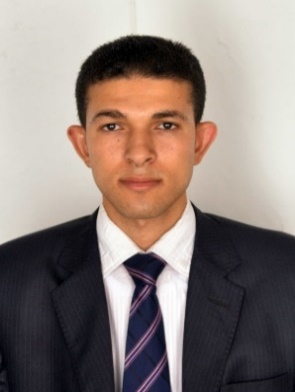 Hany Email:hany.383623@2freemail.com Career Objective	I am currently looking for a challenging position in IT fields that use my knowledge and increase my experience both technically and personally.Education	Scholarship of MCIT (Ministry of Communication and Information Technology) Track: Network ManagementandSecurity May 2014MCIT Graduation Project :         Planning and implementing the infrastructure of a network solution company         Used Technologies:File server, DFS name space &replication, FSRM, Windows server backup,WSUS,ISCSI, WDS, VPN, NAP, NPS, and DHCP Failover B.Sc. Computer Science, Faculty of Computers and Information May 2011FCI Graduation Project:         How to control computer via mobile         Evaluation: Excellent (93%).Work Experience From December 2014 to presentJob Title: IT System AdminWork Place: At Matajerkom for trading,Egyptian branch of thegroup.jo.Job description: Design and implement windows infrastructure (Active directory, DHCP, DNS, File servers, Print Servers, WSUS, WDS). Design and implement network infrastructure (Switches, Routers, Vlans, CCTV, NVRs, and Monitor Leased line connection (IPVPN) between our branches and HQ), Maintain operation of POS and our retail system, providing daily support for computer network users. Perform daily backup operations, Manage Symantec antivirus and Symantec Backup exec and Veeam, Manage Firewall (Sophos UTM), responsible for writing reports, tracking inventory, evaluating new technologies, negotiating contracts with vendors, and developing contingency plans in case of network failure, Perform daily system monitoring, verifying the integrity and availability of all resources.  From May 2013toDecember 2014Job Title: IT Support Engineer Work Place:Mabany for Real Estate InvestmentJob description:Responsible of Complete configuration, installation and support of Equipment in a Microsoft Windows environment like (active directory, file server, & NAS storage, backup, Mail server, Firewall, SQL server, telephone central's,Kaspersky server, Print server).  Maintaining software applications, service availabilityAnd licensing.FromJanuary  2012 to March 2013Job Title: Technical SupportWork Place:Information System Branch at Air Defense Forces CommandJob description: I worked as a technical support as part of my military service toProvide the first level of support to all other departmentFrom July 2010to November 2011Job Title: Technical Support EngineerWork Place:Elmanara Training CenterJob description:configuring hardware and software, Prepare laps for training, Troubleshoot network connectivity and Cabling, setting up peripherals such as printers Or routers, repairing equipment, and providing daily support for computer network users.Training CoursesITIL V3 FoundationM20410- Installing and Configuring Windows Server 2012M20411- Administering Windows Server 2012M20412- Configuring Advanced Windows Server 2012 ServicesM20413- Designing and Implementing a Server InfrastructureM20414- Implementing an Advanced Server InfrastructureM20687- Configuring Windows 8M20341- Core Solutions of Microsoft Exchange Server 2013M20342- Advanced Solutions of Microsoft Exchange Server 2013Microsoft Exchange Server 2010Forefront Threat Management Gateway > TMGCCNA Routing and SwitchingComptia Security+ , N +&A +CertificationMCSE Messaging (Exchange Server 2013)MCSE Server InfrastructureMCSA Windows Server 2012Microsoft Specialist System Center 2012 with Hyper-VMicrosoft Certified ProfessionalCCNA Routing and SwitchingMCIT Ministry of Communication and Information Technology     To validate my Microsoft certificate you can access this link:Skills and FrameworkOperation SystemsDesktop : Win XP , Win 7 , Win 8 Server :Win Server 2003,2008 and Win Server 2012Active Directory, DHCP, DNS, WSUS, WDS, VPN, NAP, Print Server, FSRM, Group Policy,Monitoring.Firewalls: TMG, cyberoam,Sophos UTM,….Backup and recovery: Symantec Backup EXEC and Veeam .Virtualization Microsoft Hyper VVMWare VSphereESXi 5Previous Knowledge in Desktop Programming & SQL Database LanguagesArabic:	  Native.English:	   Very good (Reading, Writing, Speaking, listening)Soft skillsWorking under pressure.Working independently and as a part of a team.Have a good analytical thinking and problem solving skills.Fast learner and self-motivated.Have good communication skills.Creative, practical and helpful when approaching difficulties and problems.Personal DataBirth Date: 9th, July 1990.	    Military Status: Completed.